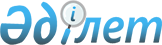 Қазақстан Республикасының аумағындағы халықаралық мамандандырылған көрме объектілерін жобалау және (немесе) салу жөніндегі қызметті жүзеге асыратын ұйымдардың тізбесін бекіту туралы
					
			Күшін жойған
			
			
		
					Қазақстан Республикасы Үкіметінің 2014 жылғы 17 қазандағы № 1107 қаулысы. Күші жойылды - Қазақстан Республикасы Үкіметінің 2022 жылғы 2 маусымдағы № 358 қаулысымен
      Ескерту. Күші жойылды - ҚР Үкіметінің 02.06.2022 № 358 қаулысымен.
      "Сауда қызметін реттеу туралы" 2004 жылғы 12 сәуірдегі Қазақстан Республикасының Заңы 6-бабының 14-2) тармақшасына сәйкес Қазақстан Республикасының Үкіметі ҚАУЛЫ ЕТЕДІ: 
      1. Қоса беріліп отырған Қазақстан Республикасының аумағындағы халықаралық мамандандырылған көрме объектілерін жобалау және (немесе) салу жөніндегі қызметті жүзеге асыратын ұйымдардың тізбесі бекітілсін.
      2. Осы қаулы қол қойылған күнінен бастап қолданысқа енгізіледі және ресми жариялануға тиіс. Қазақстан Республикасының аумағындағы халықаралық
мамандандырылған көрме объектілерін жобалау және (немесе) салу
жөніндегі қызметті жүзеге асыратын ұйымдардың тізбесі
      Ескерту. Тізбе толықтырылды - ҚР Үкіметінің 20.01.2016 № 20; өзгеріс енгізілді - ҚР Үкіметінің 15.12.2016 № 810 қаулыларымен.
					© 2012. Қазақстан Республикасы Әділет министрлігінің «Қазақстан Республикасының Заңнама және құқықтық ақпарат институты» ШЖҚ РМК
				
Қазақстан Республикасының
Премьер-Министрi
К. МәсімовҚазақстан Республикасы
Үкіметінің
2014 жылғы 17 қазандағы
№ 1107 қаулысымен
бекітілген
 Р/с №
Ұйымдардың атауы
Қызмет түрі
1
2
3
1.
"IT Engineering SA" фирмасы ((ИТ Инжиниринг СА) "IT Engineering SA" Фирмасының филиалы) 
Жобалау
2.
"Транстелеком" акционерлік қоғамы
Жобалау
3.
"Сембол Улусларарасы Ятырым Тарым Пейзаж Иншаат Туризм Санайиве Тиджарет Аноним Ширкети" акционерлік қоғамы ("Сембол Улусларарасы Ятырым Тарым Пейзаж Иншаат Туризм Санайиве Тиджарет Аноним Ширкети" акционерлік қоғамының Астана қаласындағы филиалы) 
Құрылыс
4.
"Базис" құрылыс компаниясы" жауапкершілігі шектеулі серіктестігі
Құрылыс
5.
"Mabco constructions SA" фирмасы ("Mabco constructions s.a." (Мабко констракшнз с.а.) фирмасының Астаналық филиалы) 
Құрылыс
6.
"АБК Кұрылыс – 1" жауапкершілігі шектеулі серіктестігі
Құрылыс
7.
"Компания АДС" жауапкершілігі шектеулі серіктестігі
Құрылыс
8.
"КАЗГИПРОНЕФТЕТРАНС"
ИНЖИНИРИНГ КОМПАНИЯСЫ"
жауапкершілігі шектеулі серіктестігі
Жобалау
9.
"TURKUYAZ-YDA STROY" (ТУРКУАЗ-ИДА
СТРОЙ) жауапкершілігі шектеулі
серіктестігі
Құрылыс
10.
"САЭС СРЕДАЗЭНЕРГОСТРОЙ"
жауапкершілігі шектеулі серіктестігі
Құрылыс
11.
"RONA LTD" жауапкершілігі шектеулі
серіктестігі
Жобалау
12.
Қазақстан Республикасындағы "China Railway Asia – Europe Construction Investment Co., Ltd" ЖШҚ
("China Railway Asia – Europe Construction Investment Co., Ltd" компаниясының филиалы)
Құрылыс
13.
Қазақстан Республикасындағы "Beijing State – Owned Assets Management Co., Ltd" ЖШҚ
("Beijing State – Owned Assets Management Co., Ltd" компаниясының филиалы)
Жобалау
14.
Қазақстан Республикасындағы "China Railway NO.2 Engineering Group" ЖШС
("China Railway NO.2 Engineering Group"
компаниясының филиалы)
Құрылыс